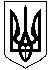 ГАЛИЦИНІВСЬКА СІЛЬСЬКА РАДАВІТОВСЬКОГО РАЙОНУ МИКОЛАЇВСЬКОЇ ОБЛАСТІР І Ш Е Н Н Я  Від 10 квітня 2020 року №11           ХХХІІ позачергова сесія 8 скликанняс.Галицинове  Про затвердження технічної документації із землеустроющодо встановлення (відновлення) меж земельної ділянки  в натурі (на місцевості), для будівництва та обслуговування житлового  будинку, господарських будівель і споруд (присадибна ділянка) в межах території  Галицинівської  сільської  ради  Вітовського району  Миколаївської області      Керуючись статтями   12, 118, 121 Земельного  кодексу  України   та  пункту  34  статті  26  Закону  України  “ Про  місцеве  самоврядування  в  Україні ”, розглянувши заяви громадян України Ю.КОСТЮК, С.ШЕБЕКО,  М.ГРИПИЧ,  А.ТРИПОЛЬСЬКОГО,  С.ТРИПОЛЬСЬКОЇ,  Л.ХОМИЧ, сільська  радаВИРІШИЛАЗатвердити технічну документацію із землеустрою щодо встановлення (відновлення) меж земельної ділянки в натурі (на місцевості)  громадянин України Костюк Юрію Анатольовичу для будівництва  та обслуговування  житлового  будинку, господарських  будівель і  споруд (присадибна ділянка), кадастровий номер  4823382600:01:006:0034, площею  по вулиці  Центральна, 43, село Лимани  Вітовського району  Миколаївської області.Затвердити технічну документацію із землеустрою щодо встановлення (відновлення) меж земельної ділянки в натурі (на місцевості)  громадянці України Шебеко Світлані Миколаївні для будівництва  та обслуговування  житлового  будинку, господарських  будівель і  споруд (присадибна ділянка), кадастровий номер  4823382600:01:005:0029, площею  по вулиці  Степова, 14, село Лимани Вітовського району  Миколаївської області. Затвердити технічну документацію із землеустрою щодо встановлення (відновлення) меж земельної ділянки в натурі (на місцевості)  громадянці України Грипич Марії Денисівни для будівництва  та обслуговування  житлового  будинку, господарських  будівель і  споруд (присадибна ділянка), кадастровий номер  4823384400:07:003:0022, площею  по вулиці  Гуменюка, 56, село Українка, Вітовського району  Миколаївської області.Затвердити технічну документацію із землеустрою щодо встановлення (відновлення) меж земельної ділянки в натурі (на місцевості)  громадянці України Хомич Людмилі Володимирівні для будівництва  та обслуговування  житлового  будинку, господарських  будівель і  споруд (присадибна ділянка), кадастровий номер  4823384400:07:013:0008, площею  по вулиці  Шевченка, 15, село Українка, Вітовського району  Миколаївської області.Затвердити технічну документацію із землеустрою щодо встановлення (відновлення) меж земельної ділянки в натурі (на місцевості)  громадянам України Трипольському Андрію Геннадійовичу та Трипольській Світлані Вікторівні для будівництва  та обслуговування  житлового  будинку, господарських  будівель і  споруд (присадибна ділянка), кадастровий номер  4823382600:01:019:0012, площею  по вулиці  Робоча,6, село Лимани Вітовського району  Миколаївської області.Передати   в   приватну   власність    земельну    ділянку  громадянина України Костюк Юрію Анатольовичу для будівництва  та обслуговування  житлового  будинку, господарських  будівель і  споруд (присадибна ділянка), кадастровий номер  4823382600:01:006:0034, площею  по вулиці  Центральна, 43, село Лимани  Вітовського району  Миколаївської області.Передати   в   приватну   власність    земельну    ділянку  громадянці  України Шебеко Світлані Миколаївні для будівництва  та обслуговування  житлового  будинку, господарських  будівель і  споруд (присадибна ділянка), кадастровий номер  4823382600:01:005:0029, площею  по вулиці  Степова, 14, село Лимани Вітовського району  Миколаївської області.Передати   в   приватну   власність    земельну ділянку   громадянці України Грипич Марії Денисівни для будівництва  та обслуговування  житлового  будинку, господарських  будівель і  споруд (присадибна ділянка), кадастровий номер  4823384400:07:003:0022, площею  по вулиці  Гуменюка, 56, село Українка, Вітовського району  Миколаївської області.Передати   в   приватну   власність    земельну  ділянку  громадянці України Хомич Людмилі Володимирівні для будівництва  та обслуговування  житлового  будинку, господарських  будівель і  споруд (присадибна ділянка), кадастровий номер  4823384400:07:013:0008, площею  по вулиці  Шевченка, 15, село Українка, Вітовського району  Миколаївської області.Передати   в   приватну   власність    земельну    ділянку  громадянам України Трипольському Андрію Геннадійовичу та Трипольській Світлані Вікторівні для будівництва  та обслуговування  житлового  будинку, господарських  будівель і  споруд (присадибна ділянка), кадастровий номер  4823382600:01:019:0012, площею  по вулиці  Робоча,6, село Лимани Вітовського району  Миколаївської області.Контроль  за  виконанням  цих  рішень  покласти  на  постійну  комісію  сільської  ради  з  питань  земельних  відносин, охорони навколишнього природного середовища, раціонального використання  земель та  екології.                               Сільський голова                        І. НАЗАР